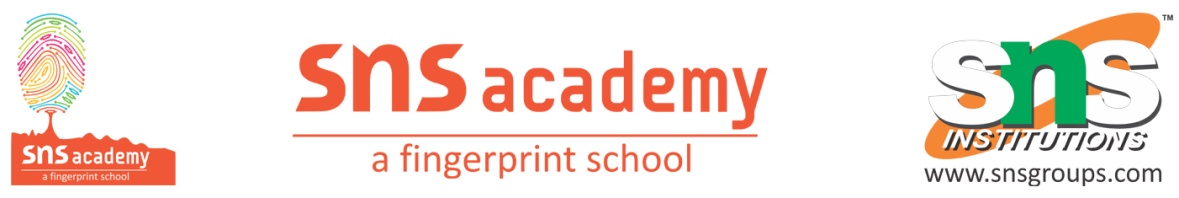 NAME: ________________________  			  							SUBJECT: TAMIL                                                      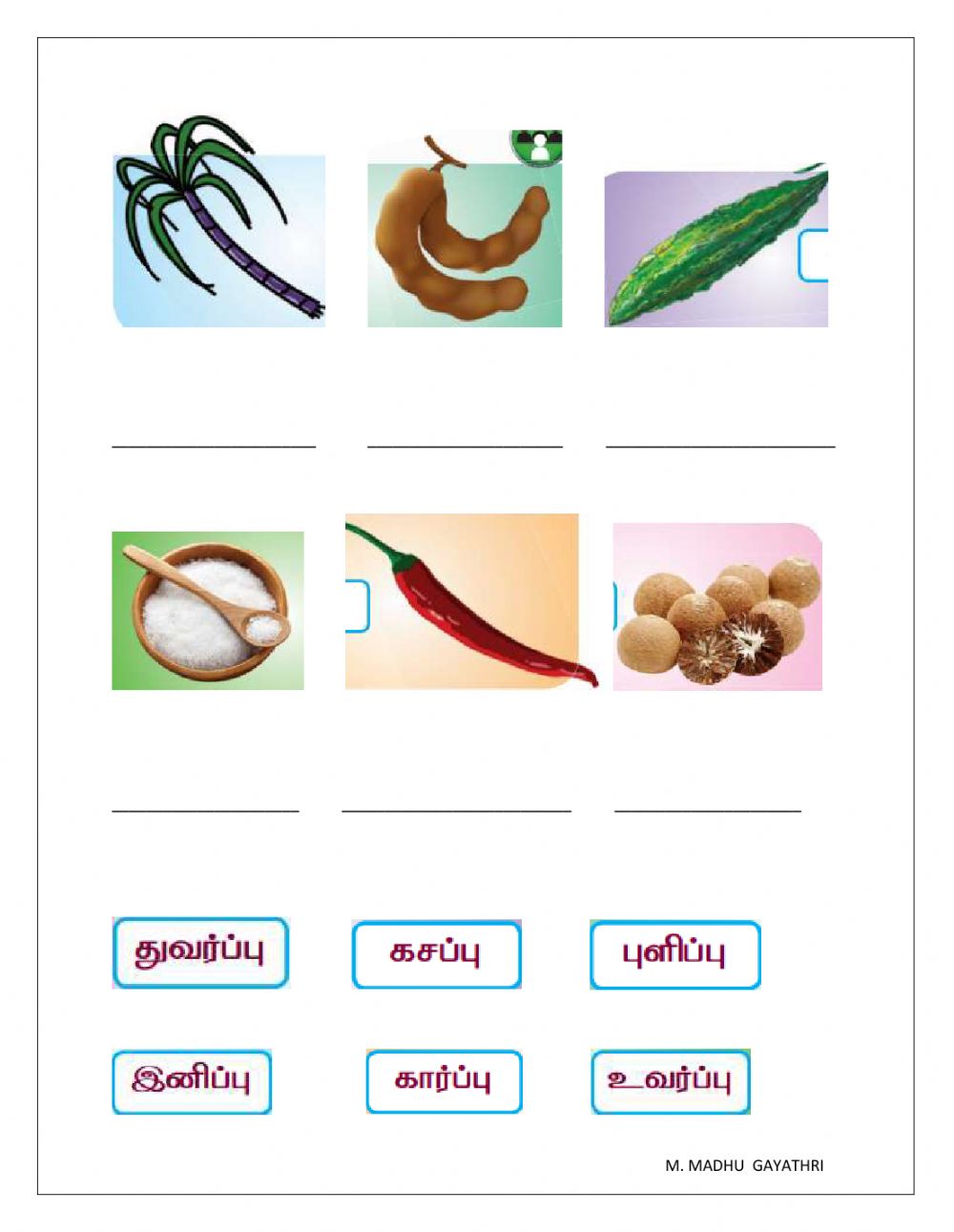 